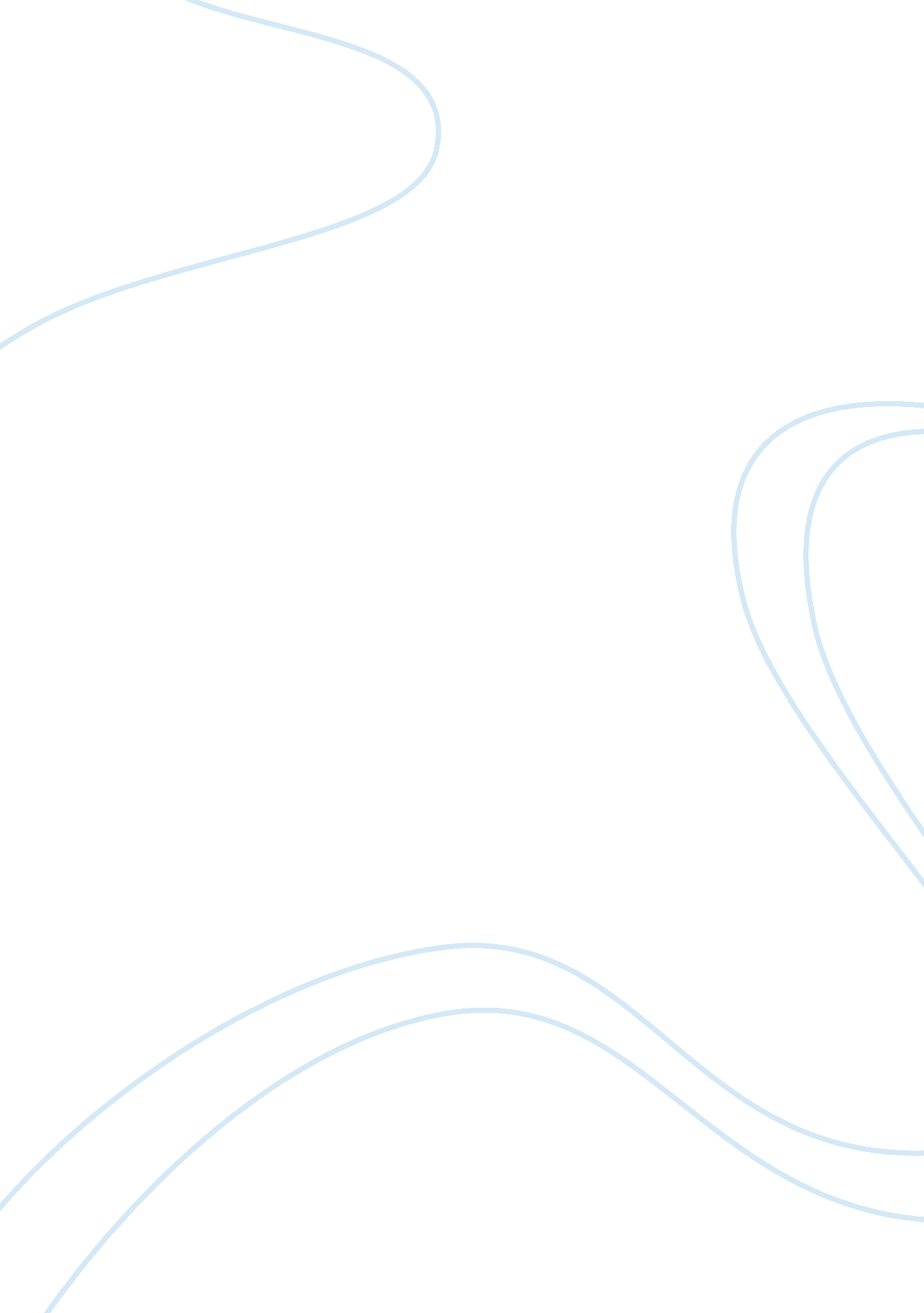 No more dead dogs characters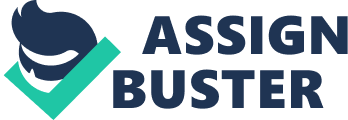 Wallace Wallacemain character who never liesRachel Turnerpresident of drama club; fan of Julia RobertsTrudi DavisRachel's best friend; boy-crazy; member of drama clubDylan TurnerRachel's younger brother; huge fan of Wallace WallaceSteve Cavanaughfootball player; ex-best friend of WallaceRick Falconifootball player; creator of Rick-isms (icing on the gravy)Feather Wrigleyfootball player; Coach's sonCoach Wrigleycoach of the Bedford Giants football teamMr. FogelmanEnglish teacher; director of Old Shep, My PalNathaniel Spitznermember of drama club; Mr. Fogelman's right handParker Schmidtnews reporter for Weekly Standard; fondly known as Porker ZitMrs. WallaceWallace's mom; divorced ONNO MORE DEAD DOGS CHARACTERS SPECIFICALLY FOR YOUFOR ONLY$13. 90/PAGEOrder Now 